            Hello Class 5           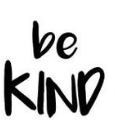 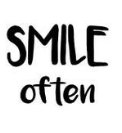 As it’s a Thursday, let’s start our day with a sing song. https://safeYouTube.net/w/ca7KOur first lesson today is maths. Today we are going to practise using the written method for all 4 operations. HandwritingIn your exercise book, practise these joins.Next is English.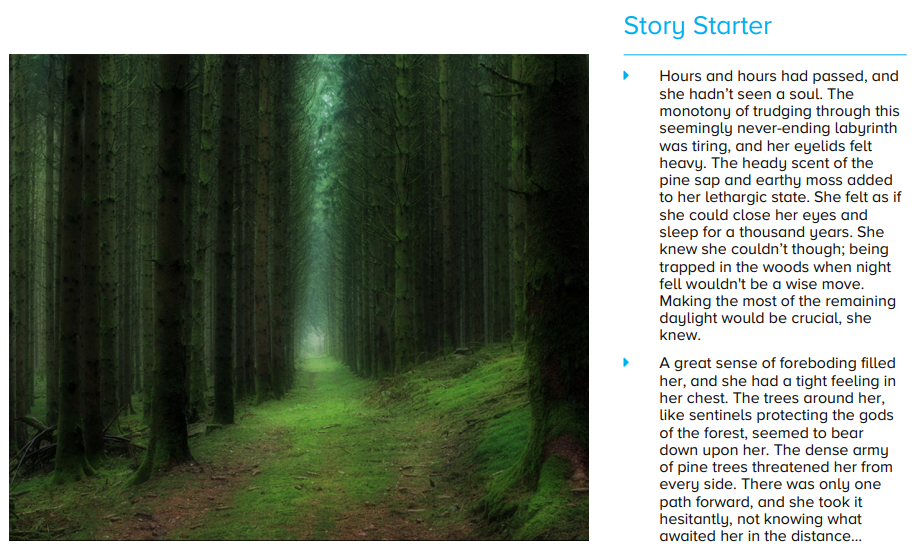 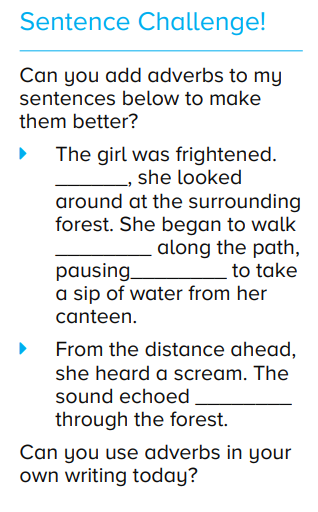 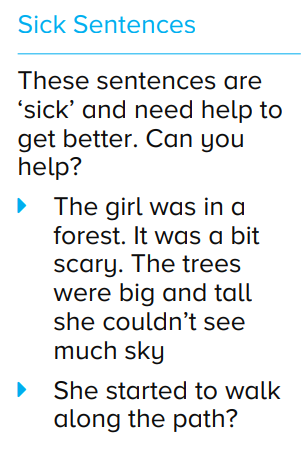 Our next lesson is geography.As we have had plenty of rain recently, I would like you to complete the activities below on the water cycle. Water cycleActivity 1A puddle forms in a playground on a rainy day. When the rain stops and the Sun comes out, what do you predict will happen to the puddle?Tick the answer you think is right.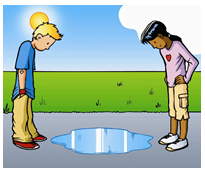 o   The puddle will get bigger.o   The puddle will gradually disappear.o   The puddle will stay the same.o   The puddle will gradually get bigger and then get smaller.Give a reason for your answer. Activity 2Below is a picture of the water cycle.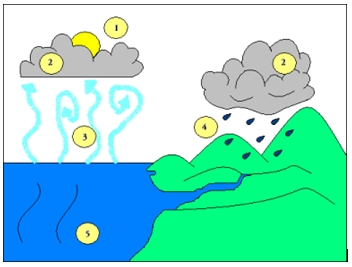 Which number shows evaporation?Why is the Sun important in the water cycle? Activity 3Explain how rain forms, using some or all the following words:water vapour               evaporation                 condensationActivity 4What are the best conditions for washing to dry quickly? Tick the appropriate words. Or write them in your exercise book. Maths answers 52 ÷ 4 = 49 x 2 = 1638 +854 =2763 – 1435 = 101 ÷ 8 = 36 x 6 = 2475 + 1369 = 4518 – 3556 = 90 ÷6 = 83 x 5 =4853 + 2526 =3950 – 1442 = 51 ÷ 3 = 67 x 4 =3167 + 748 =7426 – 3762 = 385 ÷ 11 = 295 x 6 = 43675 + 15859 =25846 – 12475 = 590 ÷6 = 429 x 4 = 37649 + 14631 = 19523 – 7398 =629 ÷8 =873 x 9 = 58595 + 25274 =40750 – 35383 = 775 ÷8 = 364 x 7 = 26828 + 13457 =28259 – 10748 = 2637 ÷ 7 = 1962 x 9 = 367657 + 145897 =122940 – 13472 = 3744 ÷4 = 2589 x 3 = 295738 + 245984 = 536017 – 329643 = 2919 ÷11 = 5967x 6 = 549546 + 372855 =851329 – 257082 = 5267 ÷8 = 4896 x 12 = 298399 + 145786 =374806 – 209877 = categorycemeterycommitteecommunicatecommunitycompetitionCondition Wet Dry Hot and sunnyCold and cloudy Day Night Windy 52 ÷ 4 = 1349 x 2 = 981638 +854 =24922763 – 1435 = 1328101 ÷ 8 = 12r636 x 6 = 2162475 + 1369 = 38444518 – 3556 = 96290 ÷6 = 1583 x 5 =4154853 + 2526 =73793950 – 1442 = 250851 ÷ 3 = 1767 x 4 =2683167 + 748 =39157426 – 3762 =3664385 ÷ 11 = 35295 x 6 = 177043675 + 15859 =5953425846 – 12475 = 13371590 ÷6 = 98r3429 x 4 = 171637649 + 14631 = 5228019523 – 7398 =12125629 ÷8 =78r6873 x 9 = 785758595 + 25274 =8386940750 – 35383 = 5367775 ÷8 = 96r8364 x 7 = 254826828 + 13457 =4028528259 – 10748 =175112637 ÷ 7 = 376r 71962 x 9 = 17658367657 + 145897 =513554122940 – 13472 = 1094683744 ÷4 = 9362589 x 3 = 7767295738 + 245984 = 541722536017 – 329643 = 2063742919 ÷11 = 265r35967x 6 = 35802549546 + 372855 =922401851329 – 257082 = 5942475267 ÷8 = 658r44896 x 12 = 58752298399 + 145786 =444185374806 – 209877 =164929